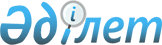 О переименовании улиц в селе ЕсенгельдыРешение акима Есенгельдинского сельского округа Абайского района Карагандинской области от 24 октября 2018 года № 04. Зарегистрировано Департаментом юстиции Карагандинской области 9 ноября 2018 года № 5000
      На основании подпункта 4) статьи 14 Закона Республики Казахстан от 8 декабря 1993 года "Об административно-территориальном устройстве Республики Казахстан", Закона Республики Казахстан от 23 января 2001 года "О местном государственном управлении и самоуправлении в Республике Казахстан" и с учетом мнения населения РЕШИЛ:
      1. Переименовать в селе Есенгельды, Абайского района, Карагандинской области следующие улицы:
      1) улицу Гаражная на улицу Дарабоз;
      2) улицу Школьная на улицу Шамшырақ;
      3) улицу Центральная на улицу Жолашар;
      4) улицу Набережная на улицу Несібелі;
      5) улицу 40 лет Победы на улицу Жеңістің 40 жылдығы;
      6) улицу Комсомольская на улицу Мәңкі батыр;
      7) улицу Садовая на улицу Жусанды.
      2. Контроль за исполнением данного решения оставляю за собой.
      3. Настоящее решение вводится в действие по истечении десяти календарных дней после дня первого официального опубликования.
					© 2012. РГП на ПХВ «Институт законодательства и правовой информации Республики Казахстан» Министерства юстиции Республики Казахстан
				
      Аким 

Григорьян А
